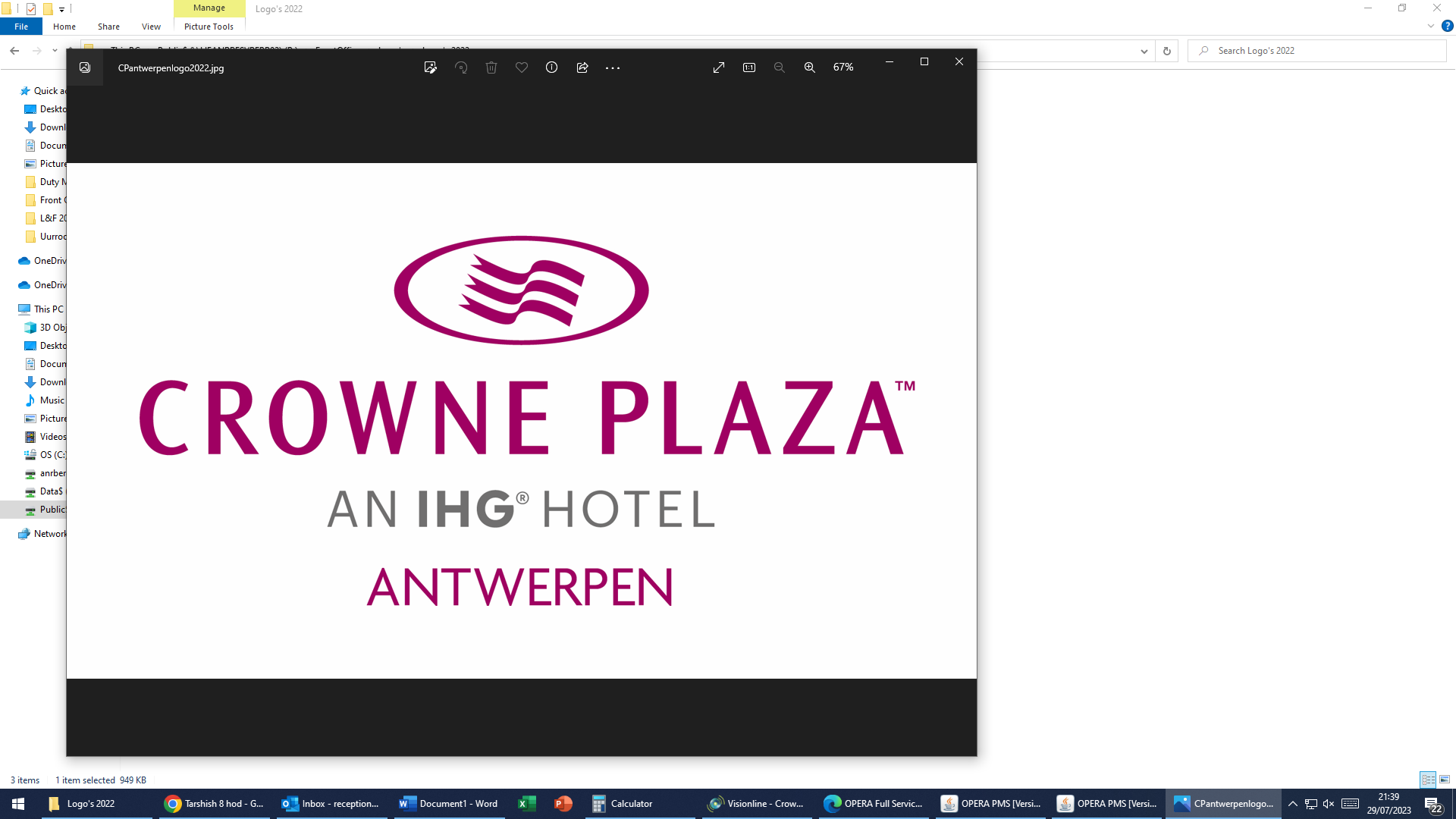 Pet PolicyWelcome to Crowne Plaza Antwerp! We understand that your pet is a valued member of your family, and we are happy to accommodate your furry friend during your stay. We kindly ask that you review and adhere to the following Pet Policy:Pets of maximum 30kg are welcome in our designated pet-friendly rooms. Please inform us in advance if you plan to bring your pet with you. We admit maximum 1 pet per room.A non-refundable cleaning fee of €35 per night will be charged to cover the additional cleaning required after your departure.Dogs must be kept on a leash at all times when in public areas (including bar or restaurant) of the hotel. Other pets also on a leash, or in a carrier.Please do not leave your pet unattended in your guest room for an extended period of time. If you need to leave your pet alone, please inform the front desk, and make sure they are in a crate or carrier.Please clean up after your pet and dispose of waste properly.Guests are responsible for any damage caused by their pets. Any damage caused by your pet will be charged to your account.We reserve the right to ask guests to remove their pets from the hotel if they are disruptive or pose a threat to other guests.Thank you for choosing Crowne Plaza Antwerp. We hope you and your furry friend enjoy your stay with us!Name and signatureHuisdier beleidWelcome to Crowne Plaza Antwerp! We begrijpen dat uw huisdier een gewaardeerd lid van uw familie is en we zijn blij om uw harige vriend tijdens uw verblijf te accommoderen. We vragen u vriendelijk om de volgende Huisdierbeleid te lezen en op te volgen:Huisdieren van maximaal 30 kg zijn welkom in onze aangewezen huisdiervriendelijke kamers. Gelieve ons vooraf te informeren als u van plan bent uw huisdier mee te nemen. Wij accepteren maximaal 1 huisdier per kamer.Er wordt een niet-terugbetaalbare schoonmaakkosten van €35 per nacht in rekening gebracht om de extra schoonmaak na uw vertrek te dekken.Honden moeten te allen tijde aan de lijn worden gehouden wanneer ze zich in openbare ruimtes (inclusief bar en restaurant) van het hotel bevinden. Andere dieren ook aan de lijn of in dragtas.Laat uw huisdier alstublieft niet voor een lange periode alleen achter in uw kamer. Als u uw huisdier alleen moet laten, informeer dan de receptie en zorg ervoor dat ze in een krat of drager zitten.Maak alstublieft na uw huisdier schoon en gooi het afval op de juiste wijze weg op de daarvoor bestemde plekken buiten het hotel.Gasten zijn verantwoordelijk voor eventuele schade die door hun huisdieren wordt veroorzaakt. Eventuele schade veroorzaakt door uw huisdier wordt in rekening gebracht.We behouden ons het recht voor om gasten te vragen hun huisdieren uit het hotel te verwijderen als ze storend zijn of een bedreiging vormen voor andere gasten.Bedankt voor uw keuze om bij Crowne Plaza Antwerpen te verblijven. Wij hopen dat u samen met uw trouwe viervoeter van uw verblijf geniet. Naam en handtekeningPolitique en matière d'animaux domestiquesBienvenue au Crowne Plaza Antwerp ! Nous comprenons que votre animal de compagnie est un membre précieux de votre famille et nous sommes heureux d'accueillir votre ami à fourrure pendant votre séjour. Nous vous demandons de bien vouloir lire et respecter la politique suivante concernant les animaux de compagnie :Les animaux de compagnie pesant jusqu'à 30 kg sont les bienvenus dans les chambres qui leur sont réservées. Veuillez nous informer à l'avance si vous prévoyez d'emmener votre animal. Nous acceptons un maximum d'un animal par chambre.Des frais de nettoyage non remboursables de 35 € par nuit seront facturés pour couvrir le nettoyage supplémentaire après votre départ.Les chiens doivent être tenus en laisse en permanence dans les parties communes (y compris le   bar et le restaurant) de l'hôtel. Les autres animaux doivent également être tenus en laisse ou dans un sac de transport.Ne laissez pas votre animal seul dans votre chambre pendant une longue période. Si vous devez laisser votre animal seul, veuillez en informer la réception et vous assurer qu'il est dans une cage ou une caisse de transport.Veuillez nettoyer les excréments de votre animal et les jeter dans les endroits prévus à cet effet à l'extérieur de l'hôtel.Les clients sont responsables de tout dommage causé par leur animal de compagnie. Tout dommage causé par votre animal sera facturé.Nous nous réservons le droit de demander aux clients de retirer leur animal de l'hôtel s'il perturbe ou menace les autres clients.Nous vous remercions d'avoir choisi de séjourner au Crowne Plaza Antwerp. Nous espérons que vous passerez un agréable séjour avec votre compagnon à quatre pattes. Nom et signature